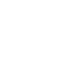 НОВООДЕСЬКА МІСЬКА РАДАМИКОЛАЇВСЬКОЇ ОБЛАСТІР І Ш Е Н Н ЯКеруючись пунктом 34 частини 1 статті 26 Закону України «Про місцеве самоврядування в Україні», статей 12, 93, 96, 124-126, абзац 12 частини 2 ст. 134, 186 Земельного кодексу України, пункту 24 Перехідних Положень Земельного кодексу України, статей 4, 5, 17, 24, 25 Закону України «Про оренду землі», Закону України «Про землеустрій», Закону України «Про державну реєстрацію речових прав на нерухоме майно та їх обтяжень», розглянувши клопотання представника ТОВ «УКРТАУЕР» Козачука А.М. про затвердження проекту землеустрою щодо відведення та надання в оренду ТОВ «УКРТАУЕР» земельної ділянки для будівництва та експлуатації споруди електрозв’язку – вежі за цільовим призначенням «Для розміщення та експлуатації об’єктів і споруд телекомунікацій» (код КВЦПЗ 13.01) на території Новоодеської міської ради Миколаївського району Миколаївської області та враховуючи рекомендації постійної комісії з питань аграрно-промислового розвитку та екології,  міська рада В И Р І Ш И Л А : Затвердити Проект землеустрою щодо відведення земельної ділянки ТОВ «УКРТАУЕР» в оренду терміном на 49 (сорок дев’ять) років площею 0,0200 га для розміщення та експлуатації об’єктів і споруд телекомунікацій (код КВЦПЗ13.01) за межами населеного пункту на території Новоодеської міської ради  Миколаївського району Миколаївської області.Затвердити Технічну документацію з нормативної грошової оцінки земельної ділянки площею 0,0200 га, що відводиться в оренду ТОВ «УКРТАУЕР» для розміщення та експлуатації об’єктів і споруд телекомунікацій (код КВЦПЗ13.01) на території Новоодеської міської ради Миколаївського району Миколаївської області (за межами населеного пункту)».Прийняти нормативну грошову оцінку земельної ділянки, площею 0,0200 га (кадастровий номер 4824885800:03:000:0303) для розміщення та експлуатації об’єктів і споруд телекомунікацій (код КВЦПЗ 13.01) на території Новоодеської міської ради Миколаївського району Миколаївської області (за межами населеного пункту), станом на 01.01.2022 р. на рівні 37500,00 грн. (в тому числі вартість 1 м2 – 187,50 грн.)Надати ТОВ «УКРТАУЕР» (код ЄДРПОУ36273480) в оренду строком на 10 років земельну ділянку площею 0,0200 га (кадастровий номер 4824885800:03:000:0303) для будівництва та експлуатації споруди електрозв’язку – вежі за цільовим призначенням «Для розміщення та експлуатації об’єктів і споруд телекомунікацій» (код КВЦПЗ 13.01) на території Новоодеської міської ради Миколаївського району Миколаївської області та укласти з ТОВ «УКРТАУЕР» договір оренди землі.Встановити орендну плату в розмірі 12 % від нормативної грошової оцінки земельної ділянки, з обов’язковою щорічною індексацією відповідно чинного законодавства.Зобов’язати ТОВ «УКРТАУЕР» укласти договір оренди землі та зареєструвати право оренди на земельну ділянку в порядку, визначеним чинним законодавством.Контроль за виконання цього рішення покласти на постійну комісію  міської ради з питань аграрно-промислового розвитку та екології.Міський голова						Олександр ПОЛЯКОВВід 18.02.2022 р. № 16м. Нова Одеса         XІХ сесія восьмого скликанняПро затвердження проекту землеустрою щодо відведення та надання в оренду ТОВ «УКРТАУЕР» земельної ділянки для будівництва та експлуатації споруди електрозв’язку – вежі зі зміною цільового призначення